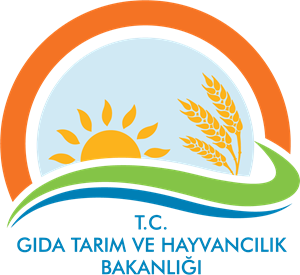 GERÇEK KİŞİ RUHSAT TEZKERESİ DÜZENLENMESİ İŞ AKIŞ ŞEMASIBİRİMİLM.BSÜ.ŞMAŞEMA NO:GTHB.32.İLM.İKS/KYS.AKŞ.12.05HAZIRLAYANONAYLAYANİKS/KYS SORUMLUSU